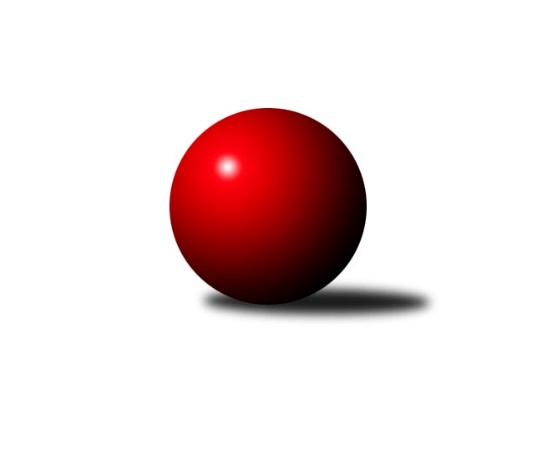 Č.12Ročník 2017/2018	13.1.2018Nejlepšího výkonu v tomto kole: 2653 dosáhlo družstvo: Slovan K.Vary˝B˝Krajský přebor KV 2017/2018Výsledky 12. kolaSouhrnný přehled výsledků:TJ Jáchymov˝B˝	- Jiskra Šabina	12:4	2399:2389		13.1.SKK K.Vary˝B˝	- Kuželky Aš˝B˝	6:10	2507:2570		13.1.Sokol Teplá	- Lokomotiva Cheb˝C˝	10:6	2583:2579		13.1.SKK K.Vary˝C˝	- TJ Lomnice˝C˝	12:4	2452:2395		13.1.Lokomotiva Cheb˝D˝	- Slavia Karlovy Vary	12:4	2550:2517		13.1.Jiskra Hazlov˝B˝	- Slovan K.Vary˝B˝	6:10	2652:2653		13.1.Lokomotiva Cheb˝D˝	- Lokomotiva Cheb˝C˝	12:4	2570:2553		6.1.Tabulka družstev:	1.	Slovan K.Vary˝B˝	12	9	1	2	123 : 69 	 	 2511	19	2.	Jiskra Šabina	12	9	0	3	121 : 71 	 	 2519	18	3.	Jiskra Hazlov˝B˝	12	9	0	3	117 : 75 	 	 2543	18	4.	Kuželky Aš˝B˝	12	8	0	4	111 : 81 	 	 2530	16	5.	Sokol Teplá	12	7	1	4	111 : 81 	 	 2454	15	6.	Lokomotiva Cheb˝C˝	13	6	0	7	95 : 113 	 	 2419	12	7.	TJ Lomnice˝C˝	12	5	1	6	97 : 95 	 	 2422	11	8.	Lokomotiva Cheb˝D˝	13	5	1	7	95 : 113 	 	 2322	11	9.	Slavia Karlovy Vary	12	3	1	8	88 : 104 	 	 2430	7	10.	SKK K.Vary˝C˝	12	3	1	8	76 : 116 	 	 2345	7	11.	SKK K.Vary˝B˝	12	3	0	9	70 : 122 	 	 2410	6	12.	TJ Jáchymov˝B˝	12	3	0	9	64 : 128 	 	 2400	6Podrobné výsledky kola:	 TJ Jáchymov˝B˝	2399	12:4	2389	Jiskra Šabina	Ladislav Martínek	 	 166 	 174 		340 	 0:2 	 412 	 	212 	 200		Pavel Kučera	Petr Kocifaj	 	 177 	 197 		374 	 2:0 	 356 	 	180 	 176		František Seidl	Miroslav Vlček	 	 221 	 227 		448 	 2:0 	 411 	 	213 	 198		Tomáš Seidl	Štefan Mrenica	 	 202 	 208 		410 	 2:0 	 393 	 	193 	 200		Roman Bláha	Stanislav Pelc	 	 193 	 212 		405 	 0:2 	 409 	 	199 	 210		Eduard Seidl	Vladimír Maxa	 	 219 	 203 		422 	 2:0 	 408 	 	218 	 190		Jaromír Černýrozhodčí: Nejlepší výkon utkání: 448 - Miroslav Vlček	 SKK K.Vary˝B˝	2507	6:10	2570	Kuželky Aš˝B˝	Václav Zeman	 	 211 	 214 		425 	 2:0 	 403 	 	184 	 219		František Mazák ml. ml.	Vítězslav Vodehnal	 	 179 	 225 		404 	 0:2 	 419 	 	229 	 190		Dagmar Jedličková	Martina Sobotková	 	 242 	 191 		433 	 2:0 	 410 	 	212 	 198		Vladimír Veselý st.	Jiří Mitáček st.	 	 218 	 201 		419 	 2:0 	 406 	 	187 	 219		Vladislav Urban	Jiří Gabriško	 	 225 	 209 		434 	 0:2 	 443 	 	241 	 202		Václav Veselý	Václav Čechura	 	 198 	 194 		392 	 0:2 	 489 	 	248 	 241		Petr Jedlička ml.rozhodčí: Nejlepší výkon utkání: 489 - Petr Jedlička ml.	 Sokol Teplá	2583	10:6	2579	Lokomotiva Cheb˝C˝	Miroslava Poláčková	 	 201 	 222 		423 	 0:2 	 427 	 	200 	 227		Pavel Pokorný	Luboš Axamský	 	 227 	 213 		440 	 0:2 	 457 	 	262 	 195		Miroslav Budil	Jan Mandák	 	 200 	 212 		412 	 0:2 	 434 	 	217 	 217		Vladimír Krýsl	Jaromír Valenta	 	 224 	 224 		448 	 2:0 	 425 	 	212 	 213		Petr Málek	Jiří Velek	 	 191 	 223 		414 	 2:0 	 413 	 	220 	 193		Eva Nováčková	Miroslav Pešťák	 	 227 	 219 		446 	 2:0 	 423 	 	215 	 208		Bohumil Vyleťalrozhodčí: Nejlepší výkon utkání: 457 - Miroslav Budil	 SKK K.Vary˝C˝	2452	12:4	2395	TJ Lomnice˝C˝	Miroslav Špaček	 	 192 	 187 		379 	 0:2 	 394 	 	188 	 206		Růžena Kovačíková	Libor Kupka	 	 234 	 202 		436 	 2:0 	 397 	 	208 	 189		Petr Janda	Blanka Martinková	 	 220 	 207 		427 	 2:0 	 401 	 	201 	 200		Jiří Flejšar	Blanka Pešková	 	 219 	 210 		429 	 2:0 	 397 	 	208 	 189		Petr Lidmila	Zdeněk Loveček	 	 185 	 204 		389 	 2:0 	 379 	 	183 	 196		Lubomír Hromada	Václav Šnajdr	 	 174 	 218 		392 	 0:2 	 427 	 	205 	 222		Monika Maňenovározhodčí: Nejlepší výkon utkání: 436 - Libor Kupka	 Lokomotiva Cheb˝D˝	2550	12:4	2517	Slavia Karlovy Vary	Helena Gladavská	 	 206 	 225 		431 	 2:0 	 420 	 	231 	 189		Ondřej Černohous	Jan Adam	 	 194 	 215 		409 	 0:2 	 433 	 	212 	 221		Martin Mojžíš	Ivan Rambousek	 	 180 	 200 		380 	 2:0 	 378 	 	189 	 189		Vladimír Černohous	Jiří Jaroš	 	 212 	 223 		435 	 0:2 	 465 	 	238 	 227		Radek Cimbala	Pavel Schubert	 	 217 	 249 		466 	 2:0 	 404 	 	200 	 204		Štefan Cimbala	Pavel Feksa	 	 195 	 234 		429 	 2:0 	 417 	 	214 	 203		Zdeněk Pavlíkrozhodčí: Nejlepší výkon utkání: 466 - Pavel Schubert	 Jiskra Hazlov˝B˝	2652	6:10	2653	Slovan K.Vary˝B˝	Kamil Bláha	 	 210 	 224 		434 	 2:0 	 396 	 	190 	 206		Johannes Luster	Pavel Repčik	 	 226 	 211 		437 	 0:2 	 499 	 	251 	 248		Daniela Stašová	Petr Haken	 	 228 	 258 		486 	 2:0 	 453 	 	246 	 207		Michaela Čejková	Andrea Špačková	 	 192 	 222 		414 	 0:2 	 431 	 	231 	 200		Zdeňka Zmeškalová	Jana Komancová	 	 226 	 214 		440 	 2:0 	 428 	 	209 	 219		Marcel Toužimský	Petr Bohmann	 	 239 	 202 		441 	 0:2 	 446 	 	220 	 226		Miroslav Handšuhrozhodčí: Nejlepší výkon utkání: 499 - Daniela Stašová	 Lokomotiva Cheb˝D˝	2570	12:4	2553	Lokomotiva Cheb˝C˝	Helena Gladavská	 	 221 	 205 		426 	 2:0 	 404 	 	202 	 202		Pavel Pokorný	Jiří Jaroš	 	 203 	 230 		433 	 0:2 	 473 	 	241 	 232		Miroslav Budil	Michal Hric	 	 196 	 217 		413 	 2:0 	 403 	 	195 	 208		Vladimír Krýsl *1	Pavel Schubert	 	 191 	 248 		439 	 2:0 	 423 	 	200 	 223		Jana Hamrová	Ivan Rambousek	 	 208 	 220 		428 	 0:2 	 434 	 	207 	 227		Bohumil Vyleťal	Pavel Feksa	 	 203 	 228 		431 	 2:0 	 416 	 	235 	 181		Eva Nováčkovározhodčí: Jiří Jarošstřídání: *1 od 84. hodu Václav StrnadNejlepší výkon utkání: 473 - Miroslav BudilPořadí jednotlivců:	jméno hráče	družstvo	celkem	plné	dorážka	chyby	poměr kuž.	Maximum	1.	Petr Jedlička ml. 	Kuželky Aš˝B˝	473.42	317.4	156.1	2.2	4/4	(504)	2.	Pavel Kučera 	Jiskra Šabina	445.20	293.3	151.9	3.5	5/6	(472)	3.	Michael Wittwar 	Jiskra Hazlov˝B˝	444.20	300.5	143.7	3.6	5/6	(477)	4.	Petr Haken 	Jiskra Hazlov˝B˝	442.65	294.5	148.1	2.7	6/6	(486)	5.	Radek Cimbala 	Slavia Karlovy Vary	437.03	296.2	140.9	3.8	8/8	(465)	6.	Miroslav Handšuh 	Slovan K.Vary˝B˝	432.54	293.5	139.0	5.9	4/6	(453)	7.	Petr Beseda 	Slovan K.Vary˝B˝	428.00	292.6	135.4	4.8	5/6	(449)	8.	Pavel Repčik 	Jiskra Hazlov˝B˝	426.60	291.7	134.9	6.1	5/6	(458)	9.	Roman Bláha 	Jiskra Šabina	426.47	302.1	124.3	7.5	6/6	(468)	10.	Jaromír Černý 	Jiskra Šabina	425.71	291.8	133.9	7.0	6/6	(456)	11.	Vladislav Urban 	Kuželky Aš˝B˝	425.01	283.0	142.0	4.6	4/4	(450)	12.	Jana Komancová 	Jiskra Hazlov˝B˝	425.00	293.7	131.3	5.1	5/6	(458)	13.	Miroslav Pešťák 	Sokol Teplá	424.97	297.2	127.8	5.2	6/6	(447)	14.	Miroslav Budil 	Lokomotiva Cheb˝C˝	424.61	293.8	130.9	7.7	6/6	(499)	15.	Luboš Axamský 	Sokol Teplá	423.33	287.4	135.9	3.9	4/6	(449)	16.	Daniela Stašová 	Slovan K.Vary˝B˝	422.81	287.5	135.3	3.7	6/6	(499)	17.	Martin Mojžíš 	Slavia Karlovy Vary	421.91	287.3	134.6	4.6	8/8	(453)	18.	Vítězslav Vodehnal 	SKK K.Vary˝B˝	421.69	290.1	131.5	4.5	5/5	(442)	19.	Štefan Mrenica 	TJ Jáchymov˝B˝	420.83	295.3	125.5	9.3	4/6	(450)	20.	Petr Bohmann 	Jiskra Hazlov˝B˝	420.55	291.9	128.6	5.3	6/6	(445)	21.	Jaromír Valenta 	Sokol Teplá	419.83	294.4	125.5	6.6	5/6	(486)	22.	Zdeněk Pavlík 	Slavia Karlovy Vary	418.31	297.3	121.0	8.4	7/8	(454)	23.	Jiří Gabriško 	SKK K.Vary˝C˝	417.19	293.7	123.5	8.3	6/6	(449)	24.	Václav Zeman 	SKK K.Vary˝B˝	416.90	288.4	128.5	5.1	5/5	(451)	25.	Eduard Seidl 	Jiskra Šabina	416.28	292.2	124.1	5.9	6/6	(461)	26.	Zdeňka Zmeškalová 	Slovan K.Vary˝B˝	415.20	292.5	122.7	8.6	5/6	(437)	27.	Jiří Jaroš 	Lokomotiva Cheb˝D˝	413.92	285.5	128.4	6.0	6/6	(472)	28.	Stanislav Pelc 	TJ Jáchymov˝B˝	412.52	286.9	125.6	6.9	5/6	(449)	29.	Petr Lidmila 	TJ Lomnice˝C˝	411.17	286.6	124.6	7.7	6/6	(443)	30.	Jiří Velek 	Sokol Teplá	410.44	286.2	124.3	4.8	6/6	(448)	31.	Lubomír Hromada 	TJ Lomnice˝C˝	410.23	284.0	126.2	7.6	5/6	(442)	32.	Václav Čechura 	SKK K.Vary˝B˝	410.10	278.6	131.5	5.3	5/5	(468)	33.	Miroslava Poláčková 	Sokol Teplá	409.97	284.7	125.3	5.7	6/6	(430)	34.	Vladimír Maxa 	TJ Jáchymov˝B˝	409.50	285.7	123.8	7.4	6/6	(429)	35.	Josef Volf 	TJ Lomnice˝C˝	409.35	281.1	128.3	7.6	5/6	(437)	36.	Andrea Špačková 	Jiskra Hazlov˝B˝	409.10	281.2	128.0	8.7	4/6	(426)	37.	Dagmar Jedličková 	Kuželky Aš˝B˝	408.24	288.5	119.8	7.8	4/4	(441)	38.	Johannes Luster 	Slovan K.Vary˝B˝	408.21	284.6	123.6	5.6	6/6	(483)	39.	Vladimír Veselý  st.	Kuželky Aš˝B˝	407.01	284.0	123.0	6.5	4/4	(439)	40.	Eva Nováčková 	Lokomotiva Cheb˝C˝	406.92	277.2	129.7	6.0	6/6	(431)	41.	Pavel Pazdera 	SKK K.Vary˝C˝	406.17	286.9	119.3	9.4	5/6	(444)	42.	Pavel Schubert 	Lokomotiva Cheb˝D˝	405.20	284.5	120.7	9.0	5/6	(466)	43.	Jiří Flejšar 	TJ Lomnice˝C˝	403.89	286.8	117.1	7.9	6/6	(458)	44.	Petr Málek 	Lokomotiva Cheb˝C˝	403.43	283.9	119.6	8.3	6/6	(449)	45.	Helena Gladavská 	Lokomotiva Cheb˝D˝	403.08	276.0	127.1	6.1	6/6	(459)	46.	František Mazák ml.  ml.	Kuželky Aš˝B˝	402.47	277.8	124.7	7.0	3/4	(417)	47.	Vladimír Lukeš 	TJ Jáchymov˝B˝	401.17	278.5	122.7	8.8	6/6	(426)	48.	Kamil Bláha 	Jiskra Hazlov˝B˝	400.25	282.3	117.9	10.0	4/6	(461)	49.	Václav Veselý 	Kuželky Aš˝B˝	398.17	283.0	115.1	9.0	3/4	(443)	50.	Libor Kupka 	SKK K.Vary˝C˝	396.13	275.6	120.6	7.8	6/6	(446)	51.	Václav Šnajdr 	SKK K.Vary˝C˝	395.24	279.2	116.0	9.0	6/6	(421)	52.	Martina Sobotková 	SKK K.Vary˝B˝	394.63	270.7	123.9	6.7	5/5	(433)	53.	Ondřej Černohous 	Slavia Karlovy Vary	394.63	282.2	112.5	9.4	8/8	(420)	54.	Vladimír Černohous 	Slavia Karlovy Vary	394.11	276.5	117.6	8.4	7/8	(428)	55.	Vlastimil Čegan 	TJ Jáchymov˝B˝	392.85	277.4	115.5	9.7	4/6	(410)	56.	Vladimír Krýsl 	Lokomotiva Cheb˝C˝	392.30	278.4	113.9	9.4	5/6	(444)	57.	Jiří Šeda 	TJ Jáchymov˝B˝	391.92	279.8	112.2	10.8	4/6	(415)	58.	Pavel Pokorný 	Lokomotiva Cheb˝C˝	390.18	280.8	109.4	12.2	6/6	(427)	59.	Jana Hamrová 	Lokomotiva Cheb˝C˝	389.97	277.1	112.8	10.0	5/6	(433)	60.	Jan Mandák 	Sokol Teplá	388.44	281.9	106.6	9.4	6/6	(425)	61.	Štefan Cimbala 	Slavia Karlovy Vary	386.33	273.3	113.0	8.4	6/8	(408)	62.	Daniel Hussar 	Lokomotiva Cheb˝D˝	384.48	270.9	113.6	9.2	5/6	(428)	63.	Miroslav Špaček 	SKK K.Vary˝C˝	383.64	275.2	108.4	10.5	6/6	(428)	64.	Josef Zvěřina 	TJ Lomnice˝C˝	381.04	276.4	104.6	11.5	5/6	(422)	65.	Pavel Feksa 	Lokomotiva Cheb˝D˝	378.36	271.4	107.0	9.5	6/6	(431)	66.	Blanka Pešková 	SKK K.Vary˝B˝	377.16	272.4	104.7	10.1	5/5	(429)	67.	Blanka Martinková 	SKK K.Vary˝C˝	352.45	267.5	85.0	19.3	6/6	(427)	68.	Jan Adam 	Lokomotiva Cheb˝D˝	335.08	242.8	92.3	17.3	6/6	(409)		Jitka Laudátová 	Kuželky Aš˝B˝	452.00	288.0	164.0	2.0	1/4	(452)		Pavel Přerost 	TJ Lomnice˝C˝	448.00	296.0	152.0	3.0	1/6	(448)		Miroslav Vlček 	TJ Jáchymov˝B˝	448.00	308.0	140.0	5.0	1/6	(448)		Michaela Čejková 	Slovan K.Vary˝B˝	428.50	293.8	134.8	9.8	2/6	(453)		Tomáš Beck ml.  ml.	Slovan K.Vary˝B˝	427.00	289.1	137.9	5.3	3/6	(451)		Monika Maňenová 	TJ Lomnice˝C˝	427.00	305.0	122.0	4.0	1/6	(427)		Tomáš Seidl 	Jiskra Šabina	425.33	295.7	129.7	5.7	3/6	(447)		Marcel Toužimský 	Slovan K.Vary˝B˝	425.17	295.5	129.7	5.8	3/6	(438)		Bohumil Vyleťal 	Lokomotiva Cheb˝C˝	424.33	295.7	128.7	7.5	3/6	(434)		Rudolf Schmmer 	TJ Lomnice˝C˝	419.00	285.0	134.0	7.5	2/6	(433)		Václav Mašek 	Kuželky Aš˝B˝	418.50	279.0	139.5	6.3	2/4	(460)		Miroslava Boková 	Sokol Teplá	417.00	297.7	119.3	6.4	3/6	(450)		Jan Bartoš 	Jiskra Hazlov˝B˝	410.00	279.0	131.0	11.0	1/6	(410)		Jiří Beneš ml.  ml.	Jiskra Šabina	409.90	288.8	121.1	10.5	3/6	(434)		Gerhard Brandl 	Jiskra Šabina	408.78	285.2	123.6	8.0	3/6	(427)		Ladislav Martínek 	TJ Jáchymov˝B˝	408.40	290.9	117.5	9.4	3/6	(435)		Michal Hric 	Lokomotiva Cheb˝D˝	407.50	283.5	124.0	7.0	1/6	(423)		Růžena Kovačíková 	TJ Lomnice˝C˝	405.75	284.8	121.0	7.5	2/6	(419)		Adolf Klepáček 	Lokomotiva Cheb˝D˝	405.50	282.0	123.5	8.5	2/6	(431)		František Seidl 	Jiskra Šabina	402.75	282.5	120.3	9.3	3/6	(442)		Petr Janda 	TJ Lomnice˝C˝	402.33	277.8	124.5	4.3	3/6	(415)		Zdeněk Loveček 	SKK K.Vary˝B˝	402.33	278.8	123.5	7.5	3/5	(429)		Zdeněk Chmel 	Slavia Karlovy Vary	401.67	284.7	117.0	9.7	4/8	(433)		Petr Kocifaj 	TJ Jáchymov˝B˝	399.70	279.3	120.4	6.4	2/6	(419)		František Průša 	Slovan K.Vary˝B˝	399.00	275.0	124.0	6.5	2/6	(423)		Andrea Ječmenová 	TJ Lomnice˝C˝	391.00	274.0	117.0	10.0	2/6	(413)		Radek Cholopok 	TJ Lomnice˝C˝	388.00	259.0	129.0	7.0	1/6	(388)		Jiří Kočan 	SKK K.Vary˝B˝	386.56	274.4	112.1	9.2	3/5	(425)		Robert Žalud 	Slovan K.Vary˝B˝	385.67	276.3	109.3	8.7	1/6	(402)		Josef Vančo 	SKK K.Vary˝B˝	385.00	253.0	132.0	8.0	1/5	(385)		Rostislav Milota 	Sokol Teplá	382.50	283.0	99.5	10.5	1/6	(386)		Jiří Mitáček  st.	SKK K.Vary˝C˝	381.67	257.8	123.8	8.7	2/6	(419)		Jiří Beneš 	Jiskra Šabina	377.63	285.6	92.0	3.8	2/6	(428)		Jiří Matoušek 	Lokomotiva Cheb˝D˝	377.00	274.0	103.0	9.0	1/6	(377)		Albert Kupčík 	TJ Lomnice˝C˝	375.33	278.7	96.7	11.3	3/6	(412)		Ivan Rambousek 	Lokomotiva Cheb˝D˝	373.33	277.3	96.0	15.3	1/6	(428)		Hana Makarová 	TJ Jáchymov˝B˝	368.67	260.0	108.7	12.7	3/6	(401)		Jana Lukášková 	Sokol Teplá	355.00	257.0	98.0	14.0	1/6	(355)		Hedvika Besedová 	Slovan K.Vary˝B˝	351.00	255.0	96.0	9.0	1/6	(351)		Antonín Tóth 	TJ Jáchymov˝B˝	322.00	245.0	77.0	17.0	1/6	(322)		Štěpán Pilnáček 	Slavia Karlovy Vary	318.00	237.0	81.0	18.0	1/8	(318)Sportovně technické informace:Starty náhradníků:registrační číslo	jméno a příjmení 	datum startu 	družstvo	číslo startu
Hráči dopsaní na soupisku:registrační číslo	jméno a příjmení 	datum startu 	družstvo	Program dalšího kola:13. kolo20.1.2018	so	9:00	Sokol Teplá - Lokomotiva Cheb˝D˝	20.1.2018	so	9:00	Kuželky Aš˝B˝ - Jiskra Hazlov˝B˝	20.1.2018	so	9:00	Slavia Karlovy Vary - Jiskra Šabina	20.1.2018	so	11:00	Slovan K.Vary˝B˝ - TJ Jáchymov˝B˝	20.1.2018	so	12:30	TJ Lomnice˝C˝ - SKK K.Vary˝B˝	20.1.2018	so	14:00	Lokomotiva Cheb˝C˝ - SKK K.Vary˝C˝	Nejlepší šestka kola - absolutněNejlepší šestka kola - absolutněNejlepší šestka kola - absolutněNejlepší šestka kola - absolutněNejlepší šestka kola - dle průměru kuželenNejlepší šestka kola - dle průměru kuželenNejlepší šestka kola - dle průměru kuželenNejlepší šestka kola - dle průměru kuželenNejlepší šestka kola - dle průměru kuželenPočetJménoNázev týmuVýkonPočetJménoNázev týmuPrůměr (%)Výkon1xDaniela StašováSlovan K.Vary˝B49910xPetr Jedlička ml.Kuželky Aš˝B˝119.894899xPetr Jedlička ml.Kuželky Aš˝B˝4891xDaniela StašováSlovan K.Vary˝B116.224997xPetr HakenJiskra Hazlov˝B4864xPetr HakenJiskra Hazlov˝B113.194861xPavel SchubertLokomotiva Cheb4661xMiroslav VlčekTJ Jáchymov˝B˝111.764484xRadek CimbalaSlavia K.Vary4651xPavel SchubertLokomotiva Cheb110.494666xMiroslav BudilLokomotiva Cheb4575xRadek CimbalaSlavia K.Vary110.25465